Dossier de candidature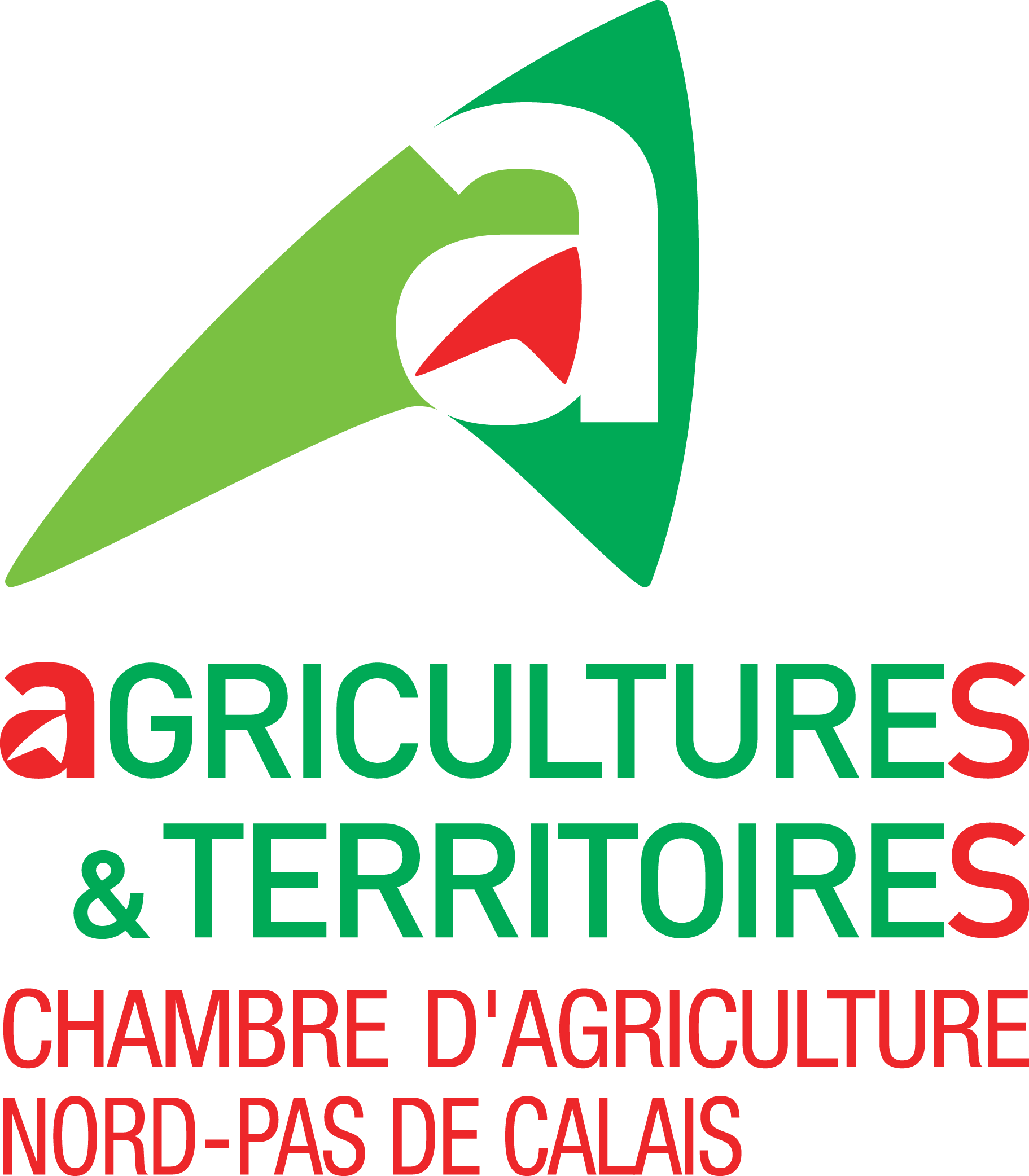 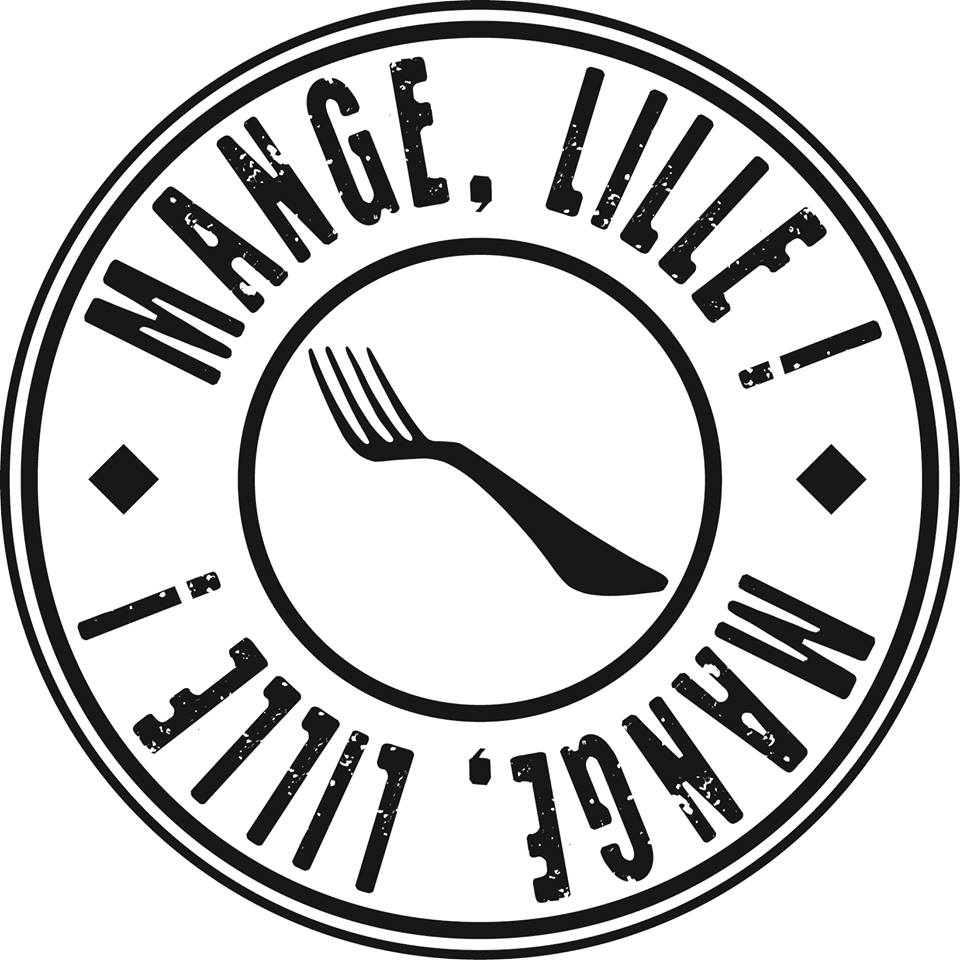 Grand Concours de Cuisine Mange, Lille ! 2017Nom :						Prénom :      Adresse : N° tel fixe : 					N° tel portable : Adresse mail :    Date de naissance : 			Profession :     Catégorie du candidat (cocher la case) : JUNIORAMATEUR     APPRENANT (préciser l’établissement fréquenté)     PROFESSIONNEL (préciser le nom du restaurant Produits proposés (nom, lieu de production, ...) : Nom de la recette : Description de la recette  (fiche technique + photos à joindre) :Gros matériel de cuisine nécessaire : Dossier à retourner au plus tard le 29 mai 2017 (minuit), par mail à l’adresse suivante : contact@mangelille.com IMPORTANT : le mai d’envoi du présent dossier de candidature devra impérativement comporter la mention suivante : Je, soussigné  (nom, prénom), ai lu le r èglement du Grand Concours de Cuisine Mange, Lille ! 2017 et en accepte les termes.